Publicado en Alcorcón el 26/09/2014 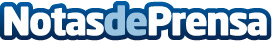 TresAguas regala miles de euros en Tarjetas RegaloEl Centro comercial y de ocio TresAguas pone en marcha del 26 de septiembre al 5 de octubre una promoción en la que se repartirán miles de euros en Tarjetas regalo TresAguas, entradas de cine y sorprendentes premios directos. 
Datos de contacto:Andrés Luis del Val BarrosAgencia de Comunicación 360º607397172Nota de prensa publicada en: https://www.notasdeprensa.es/la-ruleta-de-otono-de-tresaguas-repartira Categorias: Madrid Entretenimiento Eventos Consumo Premios http://www.notasdeprensa.es